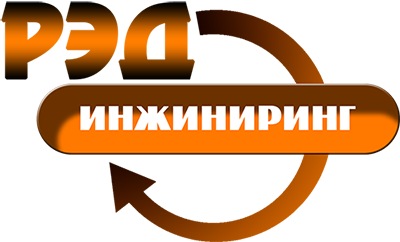                       ООО «РЭД-ИНЖИНИРИНГ»                      Юридический адрес: . Уфа ул. Зорге 35, офис 311                      Тел. +7 (347) 293-74-41, 299-05-13.                      e-mail: info@red-engineering.ruОпросный листдля подбора шарового кранаКомпания:      Контактное лицо:      Тел.:      e-mail:      Внимание! Компания РЭД-инжиниринг не несёт ответственности за корректность исходных данных для подбора оборудования, указанных в опросном листе. Благодарим за заполнение опросного листа.
Теперь Вы можете отправить данный опросный лист по электронной почте менеджеру, с которым Вы общались или на адрес: info@red-engineering.ru.Тип прохода   полный    полный    полный    полный    редуцированный (стандартный)   редуцированный (стандартный)   редуцированный (стандартный)   редуцированный (стандартный)   редуцированный (стандартный)Условный проход, DN       мм      мм      мм      мм      мм      мм      мм      мм      ммДавление условное, PN       МПа      МПа      МПа      МПа      МПа      МПа      МПа      МПа      МПаРабочие параметрыРабочая среда   вода   газ   газ   пар   пар   пар   нефтепродукты   нефтепродуктыдругое:      Агрегатное состояние   жидкое   газообр.   газообр.   двухфазное   двухфазное   двухфазное   наличие примесей   наличие примесей   наличие примесейСостав средыРабочее давление      МПа      МПа      МПа      МПа      МПа      МПа      МПа      МПа      МПаМакс. рабочее давление      МПа      МПа      МПа      МПа      МПа      МПа      МПа      МПа      МПаМин. температура      °С      °С      °С      °С      °С      °С      °С      °С      °СРабочая температура      °С      °С      °С      °С      °С      °С      °С      °С      °СМакс. температура      °С      °С      °С      °С      °С      °С      °С      °С      °СКонструктивные параметрыМатериал корпуса крана   углеродистая сталь   углеродистая сталь   углеродистая сталь   нержавеющая сталь   нержавеющая сталь   нержавеющая сталь   нержавеющая сталь   нержавеющая сталь   чугунМатериал корпуса кранадругой       другой       другой       другой       другой       другой       другой       другой       другой       Присоединение к трубопроводу   фланцевое   фланцевое   фланцевое   сварка   сварка   сварка   резьба   резьбадругое:      Стандарт фланцев, исполнение   ГОСТ         ГОСТ         ГОСТ         DIN         DIN         DIN         DIN         DIN         ANSI      Класс герметичности   ГОСТ Р54808-2011         ГОСТ Р54808-2011         ГОСТ Р54808-2011         ГОСТ Р54808-2011         ГОСТ Р54808-2011         ГОСТ Р54808-2011         ANSI         ANSI         ANSI      Управление краномТип привода   ручной         (рукоятка)   ручной      (редуктор)   ручной      (редуктор)   электрич.   электрич.   электрич.   пневматич..   пневматич..другой:      Положение при отсутствии питания   НО   НЗ   НЗ   сохр. полож.   сохр. полож.   сохр. полож.   двойного действия   двойного действия   двойного действияПитание приводаЭлектрический   24 В   220 В   220 В   380 В   380 В   380 В   50 Гц   50 Гц   60 ГцПневматическийдавление номинальное       МПадавление номинальное       МПадавление номинальное       МПадавление минимальное       МПадавление минимальное       МПадавление минимальное       МПадавление минимальное       МПадавление минимальное       МПадавление минимальное       МПаУправление приводом   без шкафа           управления (ШУ)   без шкафа           управления (ШУ)   вынесенный          ШУ   вынесенный          ШУ   вынесенный          ШУ   предустановленный на привод блок управления   предустановленный на привод блок управления   предустановленный на привод блок управления  монтаж    блока на стенеВремя срабатыванияОткрытиеминимальное       сек.минимальное       сек.минимальное       сек.минимальное       сек.минимальное       сек.минимальное       сек.максимальное       сек.максимальное       сек.максимальное       сек.Закрытиеминимальное       сек.минимальное       сек.минимальное       сек.минимальное       сек.минимальное       сек.минимальное       сек.максимальное       сек.максимальное       сек.максимальное       сек.Управляющий сигнал (4-20 мА, 24VDC и т.д.)Класс взрывозащитыДополнительное оборудование   концев.         выключ.   ручной.         дублер   ручной.         дублер   датчик         положен.   датчик         положен.   датчик         положен.   пневмо-распределитель   пневмо-распределитель   позиционерДополнительное оборудованиедругое:      другое:      другое:      другое:      другое:      другое:      другое:      другое:      другое:      Ответные фланцы с комплектом крепежа, прокладками   да   да   да   да   да   да   нет   нет   нетВнешние условия Положение трубопровода   вертикальный   вертикальный   вертикальный   вертикальный   вертикальный   вертикальный   горизонтальный   горизонтальный   горизонтальныйМатериал трубопроводаРазмер трубопроводадиаметр внешний       мм                 толщина стенки       ммдиаметр внешний       мм                 толщина стенки       ммдиаметр внешний       мм                 толщина стенки       ммдиаметр внешний       мм                 толщина стенки       ммдиаметр внешний       мм                 толщина стенки       ммдиаметр внешний       мм                 толщина стенки       ммдиаметр внешний       мм                 толщина стенки       ммдиаметр внешний       мм                 толщина стенки       ммдиаметр внешний       мм                 толщина стенки       ммРасположение арматуры   в помещении   в помещении   в помещении   в помещении   в помещении   в помещении   на улице   на улице   на улицеРасположение арматуры   под землей, высота штока от оси трубопровода до верхней точки H=        под землей, высота штока от оси трубопровода до верхней точки H=        под землей, высота штока от оси трубопровода до верхней точки H=        под землей, высота штока от оси трубопровода до верхней точки H=        под землей, высота штока от оси трубопровода до верхней точки H=        под землей, высота штока от оси трубопровода до верхней точки H=        под землей, высота штока от оси трубопровода до верхней точки H=        под землей, высота штока от оси трубопровода до верхней точки H=        под землей, высота штока от оси трубопровода до верхней точки H=     Температура окр. средыминимальная       °С                            максимальная       °Сминимальная       °С                            максимальная       °Сминимальная       °С                            максимальная       °Сминимальная       °С                            максимальная       °Сминимальная       °С                            максимальная       °Сминимальная       °С                            максимальная       °Сминимальная       °С                            максимальная       °Сминимальная       °С                            максимальная       °Сминимальная       °С                            максимальная       °СПрочие требования 
(контроль протечек, с/с смазки и т.д.)   контроль протечек   контроль протечек   контроль протечек   система смазки   система смазки   система смазки   система смазки   огнестойкое исполнение   огнестойкое исполнениеПрочие требования 
(контроль протечек, с/с смазки и т.д.)   сброс избыточного давл.   сброс избыточного давл.   сброс избыточного давл.   система дублирования седловых уплотнений   система дублирования седловых уплотнений   система дублирования седловых уплотнений   система дублирования седловых уплотнений   система дублирования седловых уплотнений   система дублирования седловых уплотненийПрочие требования 
(контроль протечек, с/с смазки и т.д.)другое:      другое:      другое:      другое:      другое:      другое:      другое:      другое:      другое:      